Escritura creativaDiviértete escribiendo divertidas historias.Para ello:Básate en la imagenUsa las palabras propuestasTen en cuenta introducción, nudo y desenlace.Piensa y escribe: ¿qué ocurre? ¿cuándo? ¿dónde? ¿quién? ¿cómo?...Ilustraciones de genevievekote.com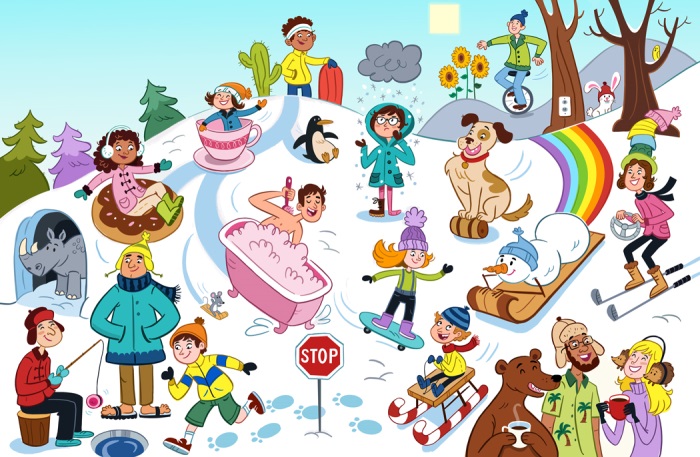 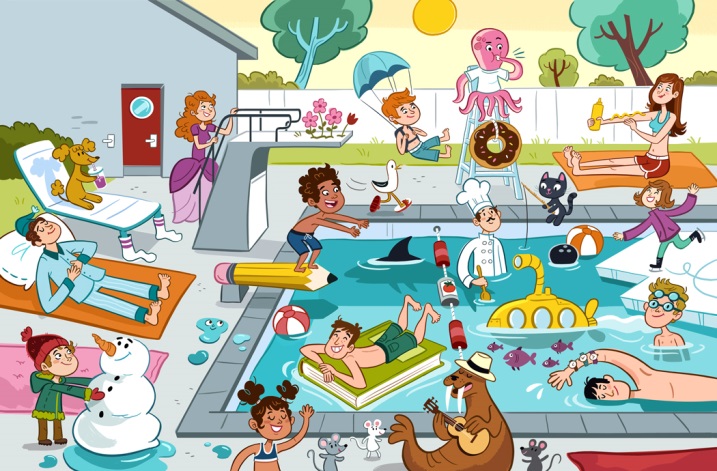 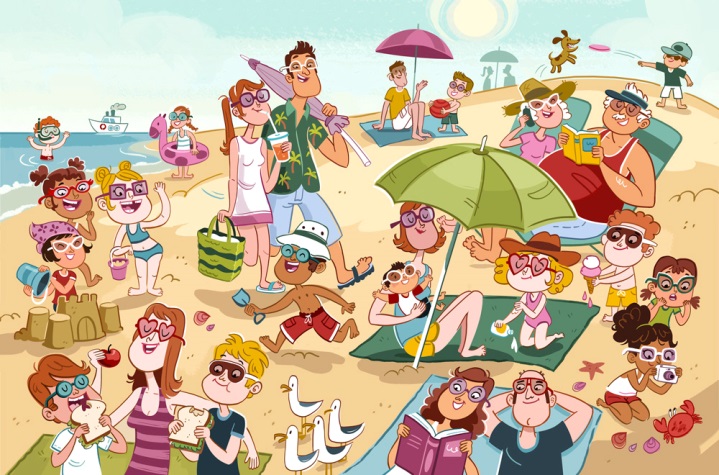 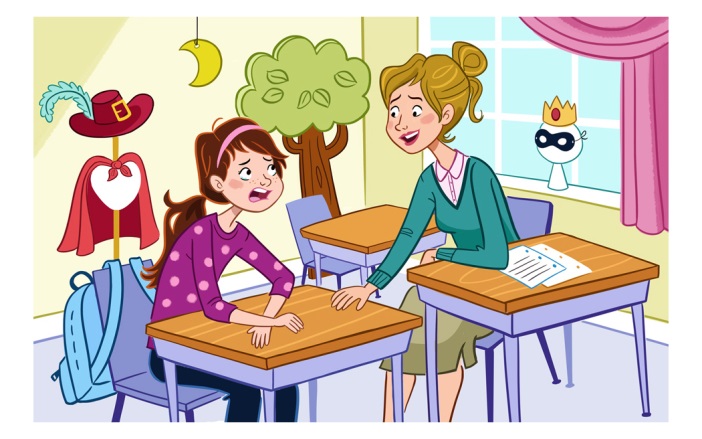 ACTIVIDAD 1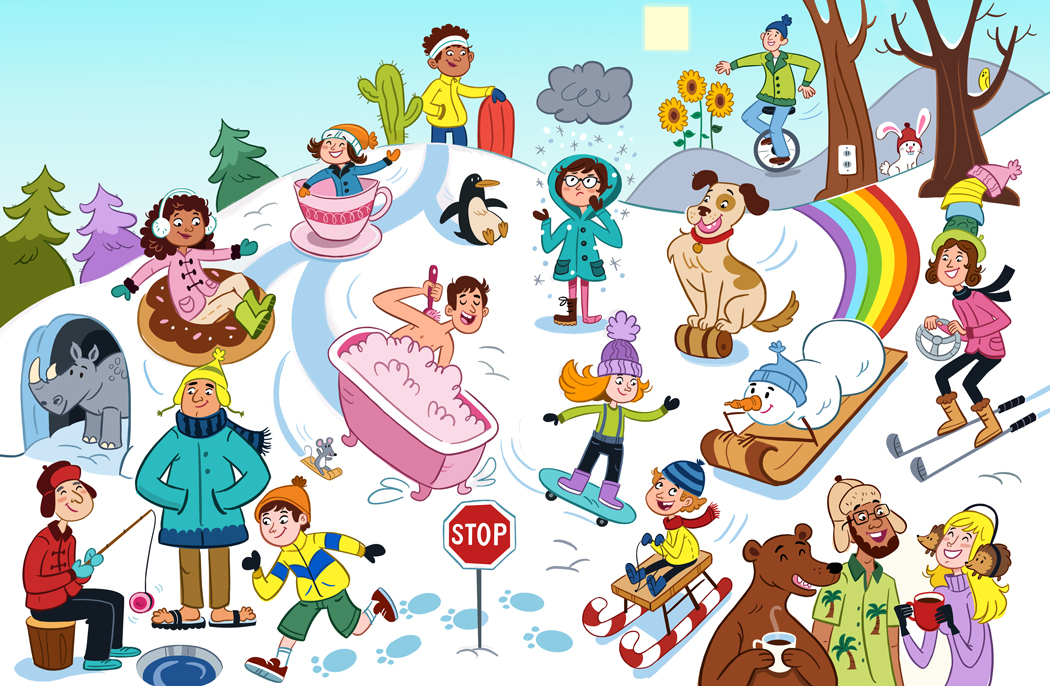 ACTIVIDAD 2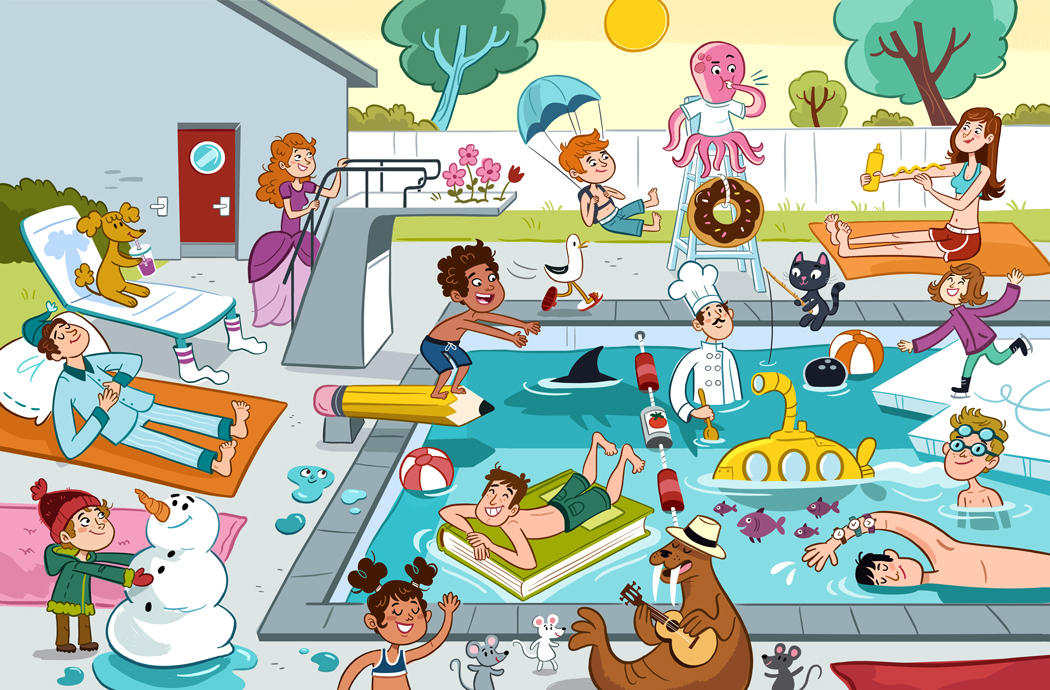 ACTIVIDAD 3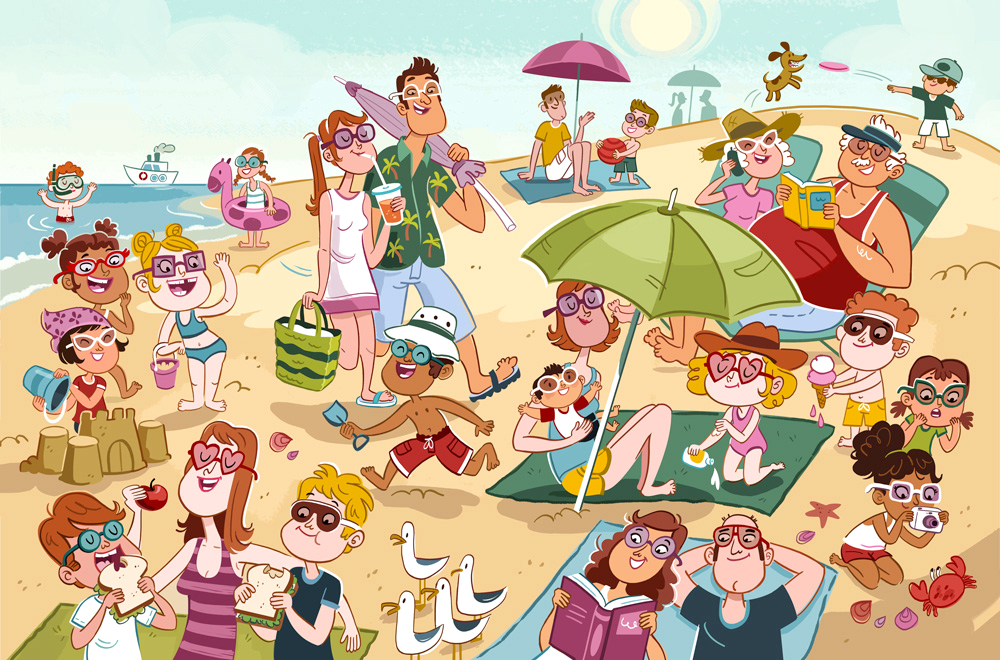 ACTIVIDAD 4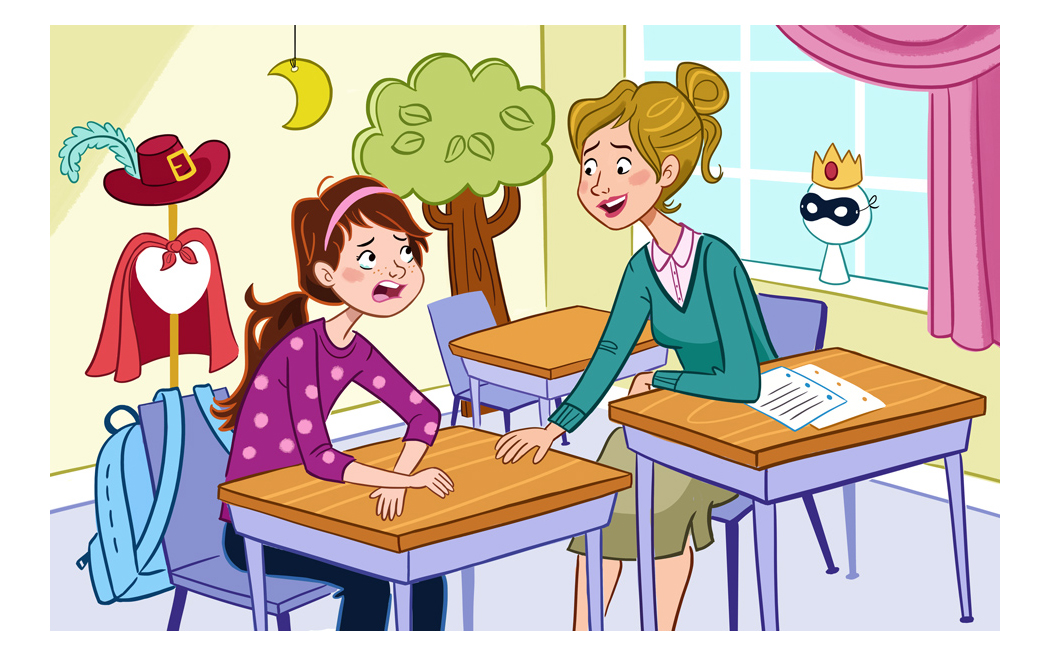 rápidofríobastantetristecalientealtofelizmuyútildemasiadomuchofácilredondodivertidopocosiempresaltocalordebajorayassueñoextrañofelizalborotadoabrigadonuncaquizásdifícilredondosabrosoincreíblerápidoaburridohambrientoa vecesguapoverdevoladoralegrejuguetónabrigadosoleadoenormegraciosodébilemocionadofabulosoencimaanimadaeleganteoriginalmuchonuncadifícilalegreserioazuljamásrubiatranquilafuerteconfiadapocoencima